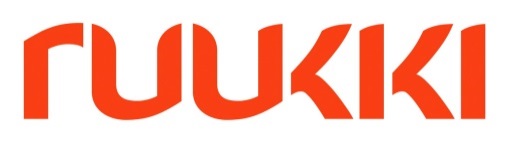 24 апреля 2015, Москва Пресс-релизRuukki строит будущее высоких технологий: реконструкция корпуса завода LG Electronics RUSКомпания Ruukki, ведущий поставщик решений из металла для строительства, продолжила сотрудничество с компанией LG Electronics RUS, поставив решения для реконструкции производственного корпуса B на территории российского завода LG в Московской области. В рамках данного проекта компания Ruukki поставила металлические конструкции покрытия (кровли) и панели стен для реконструкции производственного корпуса B. Размеры здания составили 100 м (Ш) х 278,4 м (Д) х 10,8 м (В, до низа несущих конструкций). Площадь объекта – 27 840 кв. м. Особенность данного объекта состоит в том, что конструкции устанавливались на железобетонные колонны, к которым также крепились панели стен. Учитывая специфику такой конструкции, компания Ruukki применила стеновые панели шириной 1 м, специально выпущенные для данного проекта. Монтажом объекта занимался  партнёр Ruukki, компания ЗАО «Пергамос». Завод LG Electronics RUS был построен в 2006 году. Он расположен в посёлке Дорохово Рузского района Московской области на территории в 50 гектаров. Площадь завода составляет 84 290 кв. м. На сегодняшний день он считается одним из крупнейших заводов в Европе по производству бытовой техники и электроники со штатом более 1 800 квалифицированных специалистов и рабочих. На территории завода располагаются 4 корпуса. В корпусе А производят жидкокристаллические и плазменные телевизоры, а также домашние кинотеатры и компьютерные мониторы. В корпусе В производится крупная бытовая техника – холодильники и стиральные машины. В корпусах S1 и S2 располагаются компании, производящие комплектующие.О компании RuukkiRuukki Construction обслуживает потребителей в сфере строительства. Мы предлагаем полный диапазон продукции и услуг – от проектирования до установки, что помогает развивать деятельность наших корпоративных клиентов, среди которых инвесторы и строительные компании. Для потребителей и профессиональных кровельщиков компания реализует свои продукты и оказывает услуги по установке под брендами Plannja и Ruukki. В розничной торговле мы обслуживаем кровельщиков через магазины  Ruukki Express и пункты обслуживания Plannja в 9 странах. В Ruukki Construction работает порядка 3 500 человек на 20 производственных предприятиях в Европе. Сравнимые чистые продажи в 2013 году составили 740 млн евро. Ruukki Construction является подразделением SSAB. SSAB – это сталелитейная компания, которая базируется в странах Северной Европы и США и действует более чем в 50 странах мира. Акции компании котируются на фондовой бирже NASDAQ OMX в Стокгольме и Хельсинки.  www.ssab.com Контакты:Ксения ВойтоваPR-директор компании Ruukki RusKseniya.voitova@ruukki.com Ольга Зуева+7 495 6443938 olga.zu@actionprgroup.com